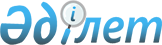 О внесении изменений в решение Илийского районного маслихата от 21 декабря 2017 года № 19-92 "О бюджете Илийского района на 2018-2020 годы"Решение Илийского районного маслихата Алматинской области от 22 ноября 2018 года № 34-159. Зарегистрировано Департаментом юстиции Алматинской области 23 ноября 2018 года № 4878
      В соответствии с пунктом 4 статьи 106 Бюджетного кодекса Республики Казахстан от 4 декабря 2008 года, подпунктом 1) пункта 1 статьи 6 Закона Республики Казахстан от 23 января 2001 года "О местном государственном управлении и самоуправлении в Республике Казахстан", Илийский районный маслихат РЕШИЛ:
      1. Внести в решение Илийского районного маслихата "О бюджете Илийского района на 2018-2020 годы" от 21 декабря 2017 года № 19-92 (зарегистрирован в Реестре государственной регистрации нормативных правовых актов № 4473, опубликован 25 января 2018 года в Эталонном контрольном банке нормативных правовых актов Республики Казахстан) следующие изменения:
      пункты 1, 2 указанного решения изложить в новой редакции:
      "1. Утвердить районный бюджет на 2018-2020 годы согласно приложениям 1, 2 и 3 к настоящему решению соответственно, в том числе на 2018 год в следующих объемах:
      1) доходы 108 440 411 тысяча тенге, в том числе:
      налоговые поступления 99 072 742 тысячи тенге;
      неналоговые поступления 1 015 000 тысяч тенге;
      поступления от продажи основного капитала 237 000 тысяч тенге;
      поступления трансфертов 8 115 669 тысяч тенге, в том числе:
      бюджетные изъятия с сельского бюджета в районный 798 977 тысяч тенге;
      целевые текущие трансферты 5 039 023 тысячи тенге;
      целевые трансферты на развитие 2 277 669 тысяч тенге;
      2) затраты 115 646 780 тысяч тенге; 
      3) чистое бюджетное кредитование 95 099 тысяч тенге, в том числе:
      бюджетные кредиты 126 263 тысячи тенге; 
      погашение бюджетных кредитов 31 164 тысячи тенге;
      4) сальдо по операциям с финансовыми активами 0 тенге;
      5) дефицит (профицит) бюджета (-) 7 301 468 тысяч тенге;
      6) финансирование дефицита (использование профицита) бюджета 7 301 468 тысяч тенге.";
      "2. Предусмотреть в районном бюджете на 2018 год объем бюджетных изъятий в областной бюджет в сумме 92 613 807 тысяч тенге.".
      2. Приложение 1 к указанному решению изложить в новой редакции согласно приложению к настоящему решению.
      3. Контроль за исполнением настоящего решения возложить на постоянную комиссию Илийского районного маслихата "По вопросам бюджета, социально-экономического развития, транспорта, строительства, связи, промышленности, сельского хозяйства, земельных отношений и предпринимательства".
      4. Настоящее решение вводится в действие с 1 января 2018 года. Районный бюджет на 2018 год
					© 2012. РГП на ПХВ «Институт законодательства и правовой информации Республики Казахстан» Министерства юстиции Республики Казахстан
				
      Председатель сессии Илийского районного маслихата 

С. Давлетов

      Секретарь Илийского районного маслихата 

Р. Абилова
Приложение к решению Илийского районного маслихата от " 22 " ноября 2018 года № 34-159 "О внесении изменений в решение Илийского районного маслихата от 21 декабря 2017 года №19-92 "О бюджете Илийского района на 2018-2020 годы"Приложение 1 к решению Илийского районного маслихата от 21 декабря 2017 года № 19-92 "О бюджете Илийского района на 2018-2020 годы"
Категория
Категория
Категория
Категория
Категория
Сумма (тысяч тенге)
Класс
Класс
Класс
Класс
Сумма (тысяч тенге)
Подкласс
Подкласс
Подкласс
Сумма (тысяч тенге)
Специфика
Специфика
Сумма (тысяч тенге)
Наименование
Сумма (тысяч тенге)
І. Доходы
108 440 411 
1
Налоговые поступления
99 072 742 
04
Hалоги на собственность
2 378 900 
1
Hалоги на имущество
2 340 000 
01
Налог на имущество юридических лиц и индивидуальных предпринимателей
2 340 000 
3
Земельный налог
34 000 
02
Земельный налог на земли населенных пунктов
0 
09
Земельный налог, за исключением земельного налога на земли населенных пунктов
34 000 
4
Hалог на транспортные средства
0 
01
Hалог на транспортные средства с юридических лиц
02
Hалог на транспортные средства с физических лиц
0 
5
Единый земельный налог
4 900 
01
Единый земельный налог
4 900 
05
Внутренние налоги на товары, работы и услуги
96 596 842 
2
Акцизы
96 493 342 
74
Все виды спирта и (или) виноматериала, алкогольной продукции, произведенных на территории Республики Казахстан
5 240 314 
75
Табачные изделия, легковые автомобили (кроме автомобилей с ручным управлением или адаптером ручного управления, специально предназначенных для инвалидов), произведенные на территории Республики Казахстан
91 207 028 
84
Бензин (за исключением авиационного) и дизельное топливо, произведенных на территории Республики Казахстан
46 000 
3
Поступления за использование природных и других ресурсов
9 000 
15
Плата за пользование земельными участками
9 000 
4
Сборы за ведение предпринимательской и профессиональной деятельности
87 500 
02
Лицензионный сбор за право занятия отдельными видами деятельности
15 000 
29
Регистрационный сбор, зачисляемый в местный бюджет
34 500 
34
Плата за пользование лицензиями на занятие отдельными видами деятельности
38 000 
5
Налог на игорный бизнес
7 000 
02
Фиксированный налог
7 000 
08
Обязательные платежи, взимаемые за совершение юридически значимых действий и (или) выдачу документов уполномоченными на то государственными органами или должностными лицами
97 000 
1
Государственная пошлина
97 000 
26
Государственная пошлина, зачисляемая в местный бюджет
97 000 
2
Неналоговые поступления
1 015 000 
06
Прочие неналоговые поступления
1 015 000 
1
Прочие неналоговые поступления
1 015 000 
09
Другие неналоговые поступления в местный бюджет
1 015 000 
3
Поступления от продажи основного капитала
237 000 
03
Продажа земли и нематериальных активов
237 000 
1
Продажа земли
237 000 
01
Поступления от продажи земельных участков
237 000 
02
 Плата за продажу права аренды земельных участков 
4
 Поступления трансфертов 
8 115 669 
01
Трансферты из нижестоящих органов государственного управления
798 977 
3
Трансферты из бюджетов городов районного значения, сел, поселков, сельских округов
798 977 
01
Бюджетные изъятия
798 977 
02
Трансферты из вышестоящих органов государственного управления
7 316 692 
2
Трансферты из областного бюджета
7 316 692 
01
Целевые текущие трансферты
5 039 023 
02
Целевые трансферты на развитие
2 277 669 
Функциональная группа
Функциональная группа
Функциональная группа
Функциональная группа
Функциональная группа
Функциональная группа
Сумма (тысяч тенге)
Функциональная подгруппа
Функциональная подгруппа
Функциональная подгруппа
Функциональная подгруппа
Функциональная подгруппа
Сумма (тысяч тенге)
Администратор бюджетных программ
Администратор бюджетных программ
Администратор бюджетных программ
Администратор бюджетных программ
Сумма (тысяч тенге)
Программа
Программа
Программа
Сумма (тысяч тенге)
Подпрограмма
Подпрограмма
Сумма (тысяч тенге)
Наименование
Сумма (тысяч тенге)
ІІ. Затраты
115 646 780
1
Государственные услуги общего характера
680 765
1
Представительные, исполнительные и другие органы, выполняющие общие функции государственного управления
620 266
112
Аппарат маслихата района (города областного значения)
21 929
001
Услуги по обеспечению деятельности маслихата района (города областного значения)
20 554
003
Капитальные расходы государственного органа 
1 375
122
Аппарат акима района (города областного значения)
598 337
001
Услуги по обеспечению деятельности акима района (города областного значения)
207 185
003
 Капитальные расходы государственного органа 
45 847
113
Целевые текущие трансферты из местных бюджетов
345 305
2
Финансовая деятельность
22 160
452
Отдел финансов района (города областного значения)
22 160
001
Услуги по реализации государственной политики в области исполнения бюджета и управления коммунальной собственностью района (города областного значения)
17 327
003
Проведение оценки имущества в целях налогообложения
2 653
010
Приватизация, управление коммунальным имуществом, постприватизационная деятельность и регулирование споров, связанных с этим
1 680
018
 Капитальные расходы государственного органа 
500
5
Планирование и статистическая деятельность
38 339
453
Отдел экономики и бюджетного планирования района (города областного значения)
38 339
001
Услуги по реализации государственной политики в области формирования и развития экономической политики, системы государственного планирования
27 719
004
 Капитальные расходы государственного органа 
10 620
2
Оборона
5 602
1
Военные нужды
4 079
122
Аппарат акима района (города областного значения)
4 079
005
Мероприятия в рамках исполнения всеобщей воинской обязанности
4 079
2
Организация работы по чрезвычайным ситуациям
1 523
122
Аппарат акима района (города областного значения)
1 523
007
Мероприятия по профилактике и тушению степных пожаров районного (городского) масштаба, а также пожаров в населенных пунктах, в которых не созданы органы государственной противопожарной службы
1 523
3
Общественный порядок, безопасность, правовая, судебная, уголовно-исполнительная деятельность
3 343
9
Прочие услуги в области общественного порядка и безопасности
3 343
485
Отдел пассажирского транспорта и автомобильных дорог района (города областного значения)
3 343
021
Обеспечение безопасности дорожного движения в населенных пунктах
3 343
4
Образование
16 601 827
1
Дошкольное воспитание и обучение
2 688 512
464
Отдел образования района (города областного значения)
2 673 533
040
Реализация государственного образовательного заказа в дошкольных организациях образования
2 673 533
467
Отдел строительства района (города областного значения)
14 979
037
Строительство и реконструкция объектов дошкольного воспитания и обучения
14 979
2
Начальное, основное среднее и общее среднее образование
11 729 773
464
Отдел образования района (города областного значения)
10 892 400
003
Общеобразовательное обучение
10 839 801
006
Дополнительное образование для детей
42 229
465
Отдел физической культуры и спорта района (города областного значения)
96 800
017
Дополнительное образование для детей и юношества по спорту
96 800
467
Отдел строительства района (города областного значения)
740 573
024
Строительство и реконструкция объектов начального, основного среднего и общего среднего образования
740 573
9
Прочие услуги в области образования
2 193 912
464
Отдел образования района (города областного значения)
2 193 912
001
 Услуги по реализации государственной политики на местном уровне в области образования 
20 119
004
Информатизация системы образования в государственных учреждениях образования района (города областного значения)
11 400
005
Приобретение и доставка учебников, учебно-методических комплексов для государственных учреждений образования района (города областного значения)
562 148
007
Проведение школьных олимпиад, внешкольных мероприятий и конкурсов районного (городского) масштаба
10 370
012
 Капитальные расходы государственного органа 
600
015
Ежемесячные выплаты денежных средств опекунам (попечителям) на содержание ребенка-сироты (детей-сирот), и ребенка (детей), оставшегося без попечения родителей
83 155
019
Присуждение грантов государственным учреждениям образования района (города областного значения) за высокие показатели работы
19 567
067
Капитальные расходы подведомственных государственных учреждений и организаций
1 210 892
113
Целевые текущие трансферты из местных бюджетов
275 661
6
Социальная помощь и социальное обеспечение
880 147
1
Социальное обеспечение
198 163
451
Отдел занятости и социальных программ района (города областного значения)
191 738
005
Государственная адресная социальная помощь
191 738
464
Отдел образования района (города областного значения)
6 425
030
Содержание ребенка (детей), переданного патронатным воспитателям
6 425
2
Социальная помощь
627 265
451
Отдел занятости и социальных программ района (города областного значения)
627 265
002
Программа занятости
206 090
004
Оказание социальной помощи на приобретение топлива специалистам здравоохранения, образования, социального обеспечения, культуры, спорта и ветеринарии в сельской местности в соответствии с законодательством Республики Казахстан
52 628
006
Оказание жилищной помощи
20 387
007
Социальная помощь отдельным категориям нуждающихся граждан по решениям местных представительных органов
28 570
010
Материальное обеспечение детей-инвалидов, воспитывающихся и обучающихся на дому
7 611
014
Оказание социальной помощи нуждающимся гражданам на дому
96 567
017
Обеспечение нуждающихся инвалидов обязательными гигиеническими средствами и предоставление услуг специалистами жестового языка, индивидуальными помощниками в соответствии с индивидуальной программой реабилитации инвалида
164 189
023
Обеспечение деятельности центров занятости населения
51 223
9
Прочие услуги в области социальной помощи и социального обеспечения
54 719
451
Отдел занятости и социальных программ района (города областного значения)
54 719
001
Услуги по реализации государственной политики на местном уровне в области обеспечения занятости и реализации социальных программ для населения
43 767
011
Оплата услуг по зачислению, выплате и доставке пособий и других социальных выплат
4 660
021
 Капитальные расходы государственного органа 
2 600
050
Реализация Плана мероприятий по обеспечению прав и улучшению качества жизни инвалидов в Республике Казахстан на 2012 – 2018 годы
3 692
7
Жилищно-коммунальное хозяйство
2 423 187
1
Жилищное хозяйство
976 599
463
Отдел земельных отношений района (города областного значения)
373 851
016
Изъятие земельных участков для государственных нужд
373 851
467
Отдел строительства района (города областного значения)
587 819
003
Проектирование и (или) строительство, реконструкция жилья коммунального жилищного фонда
295 052
004
Проектирование, развитие и (или) обустройство инженерно-коммуникационной инфраструктуры
292 767
487
Отдел жилищно-коммунального хозяйства и жилищной инспекции района (города областного значения)
14 929
001
Услуги по реализации государственной политики на местном уровне в области жилищно-коммунального хозяйства и жилищного фонда
14 629
003
Капитальные расходы государственного органа
300
2
Коммунальное хозяйство
1 095 552
487
Отдел жилищно-коммунального хозяйства и жилищной инспекции района (города областного значения)
1 095 552
016
Функционирование системы водоснабжения и водоотведения
9 821
058
Развитие системы водоснабжения и водоотведения в сельских населенных пунктах
1 085 731
3
Благоустройство населенных пунктов
351 036
487
Отдел жилищно-коммунального хозяйства и жилищной инспекции района (города областного значения)
351 036
025
Освещение улиц в населенных пунктах
15 959
030
Благоустройство и озеленение населенных пунктов
286 534
031
Содержание мест захоронений и захоронение безродных
48 543
8
Культура, спорт, туризм и информационное пространство
228 139
1
Деятельность в области культуры
102 713
455
Отдел культуры и развития языков района (города областного значения)
102 713
003
Поддержка культурно-досуговой работы
102 713
2
Спорт
19 473
465
Отдел физической культуры и спорта района (города областного значения)
19 473
001
Услуги по реализации государственной политики на местном уровне в сфере физической культуры и спорта
8 470
004
 Капитальные расходы государственного органа 
150
006
Проведение спортивных соревнований на районном (города областного значения) уровне
683
007
Подготовка и участие членов сборных команд района (города областного значения) по различным видам спорта на областных спортивных соревнованиях
10 170
3
Информационное пространство
75 930
455
Отдел культуры и развития языков района (города областного значения)
49 614
006
Функционирование районных (городских) библиотек
48 513
007
Развитие государственного языка и других языков народа Казахстана
1 101
456
Отдел внутренней политики района (города областного значения)
26 316
002
Услуги по проведению государственной информационной политики
26 316
9
Прочие услуги по организации культуры, спорта, туризма и информационного пространства
30 023
455
Отдел культуры и развития языков района (города областного значения)
12 302
001
Услуги по реализации государственной политики на местном уровне в области развития языков и культуры
8 787
010
 Капитальные расходы государственного органа 
300
032
Капитальные расходы подведомственных государственных учреждений и организаций
3 215
456
Отдел внутренней политики района (города областного значения)
17 721
001
Услуги по реализации государственной политики на местном уровне в области информации, укрепления государственности и формирования социального оптимизма граждан
17 521
006
Капитальные расходы государственного органа 
200
9
Топливно-энергетический комплекс и недропользование
320 296
1
Топливо и энергетика
320 296
487
Отдел жилищно-коммунального хозяйства и жилищной инспекции района (города областного значения)
320 296
009
Развитие теплоэнергетической системы
320 296
10
Сельское, водное, лесное, рыбное хозяйство, особо охраняемые природные территории, охрана окружающей среды и животного мира, земельные отношения
223 458
1
Сельское хозяйство
172 516
462
Отдел сельского хозяйства района (города областного значения)
21 959
001
Услуги по реализации государственной политики на местном уровне в сфере сельского хозяйства
21 021
006
 Капитальные расходы государственного органа 
938
473
Отдел ветеринарии района (города областного значения)
150 557
001
Услуги по реализации государственной политики на местном уровне в сфере ветеринарии
18 837
003
 Капитальные расходы государственного органа 
300
005
 Обеспечение функционирования скотомогильников (биотермических ям) 
510
006
Организация санитарного убоя больных животных
1 599
007
Организация отлова и уничтожения бродячих собак и кошек
5 300
008
Возмещение владельцам стоимости изымаемых и уничтожаемых больных животных, продуктов и сырья животного происхождения
15 151
009
Проведение ветеринарных мероприятий по энзоотическим болезням животных
241
010
Проведение мероприятий по идентификации сельскохозяйственных животных
3 478
011
Проведение противоэпизоотических мероприятий
105 141
6
Земельные отношения
24 161
463
Отдел земельных отношений района (города областного значения)
24 161
001
Услуги по реализации государственной политики в области регулирования земельных отношений на территории района (города областного значения)
20 831
006
Землеустройство, проводимое при установлении границ районов, городов областного значения, районного значения, сельских округов, поселков, сел
1 296
007
 Капитальные расходы государственного органа 
2 034
9
Прочие услуги в области сельского, водного, лесного, рыбного хозяйства, охраны окружающей среды и земельных отношений
26 781
453
Отдел экономики и бюджетного планирования района (города областного значения)
26 781
099
Реализация мер по оказанию социальной поддержки специалистов
26 781
11
Промышленность, архитектурная, градостроительная и строительная деятельность
28 452
2
Архитектурная, градостроительная и строительная деятельность
28 452
467
Отдел строительства района (города областного значения)
16 517
001
Услуги по реализации государственной политики на местном уровне в области строительства
15 857
017
 Капитальные расходы государственного органа 
660
468
Отдел архитектуры и градостроительства района (города областного значения)
11 935
001
 Услуги по реализации государственной политики в области архитектуры и градостроительства на местном уровне 
11 103
004
 Капитальные расходы государственного органа 
832
12
Транспорт и коммуникации
1 561 689
1
Автомобильный транспорт
1 553 403
485
Отдел пассажирского транспорта и автомобильных дорог района (города областного значения)
1 553 403
022
Развитие транспортной инфраструктуры
29 200
023
Обеспечение функционирования автомобильных дорог
335 215
045
Капитальный и средний ремонт автомобильных дорог районного значения и улиц населенных пунктов
1 188 988
9
Прочие услуги в сфере транспорта и коммуникаций
8 286
485
Отдел пассажирского транспорта и автомобильных дорог района (города областного значения)
8 286
001
 Услуги по реализации государственной политики на местном уровне в области пассажирского транспорта и автомобильных дорог 
8 286
13
Прочие
74 235
3
Поддержка предпринимательской деятельности и защита конкуренции
13 056
469
Отдел предпринимательства района (города областного значения)
13 056
001
Услуги по реализации государственной политики на местном уровне в области развития предпринимательства
10 356
003
Поддержка предпринимательской деятельности
2 400
004
 Капитальные расходы государственного органа 
300
9
Прочие
61 179
452
Отдел финансов района (города областного значения)
61 179
012
 Резерв местного исполнительного органа района (города областного значения) 
61 179
14
Обслуживание долга
1 833
1
Обслуживание долга
1 833
452
Отдел финансов района (города областного значения)
1 833
013
Обслуживание долга местных исполнительных органов по выплате вознаграждений и иных платежей по займам из областного бюджета
1 833
15
Трансферты
92 613 807
1
Трансферты
92 613 807
452
Отдел финансов района (города областного значения)
92 613 807
006
Возврат неиспользованных (недоиспользованных) целевых трансфертов
2 528
007
Бюджетные изъятия
92 600 397
038
Субвенции
8 144
054
Возврат сумм неиспользованных (недоиспользованных) целевых трансфертов, выделенных из республиканского бюджета за счет целевого трансферта из Национального фонда Республики Казахстан
2 738
III.Чистое бюджетное кредитование
95 099
Бюджетные кредиты 
126 263
10
Сельское, водное, лесное, рыбное хозяйство, особо охраняемые природные территории, охрана окружающей среды и животного мира, земельные отношения
126 263
9
Прочие услуги в области сельского, водного, лесного, рыбного хозяйства, охраны окружающей среды и земельных отношений
126 263
453
Отдел экономики и бюджетного планирования района (города областного значения)
126 263
006
Бюджетные кредиты для реализации мер социальной поддержки специалистов
126 263
Категория
Категория
Категория
Категория
Категория
Сумма (тысяч тенге)
Класс
Класс
Класс
Класс
Сумма (тысяч тенге)
Подкласс
Подкласс
Подкласс
Сумма (тысяч тенге)
Специфика
Специфика
Сумма (тысяч тенге)
Наименование
Сумма (тысяч тенге)
5
Погашение бюджетных кредитов
31 164
01
Погашение бюджетных кредитов
31 164
1
Погашение бюджетных кредитов, выданных из государственного бюджета
31 164
Категория
Категория
Категория
Категория
Категория
Сумма (тысяч тенге)
Класс
Класс
Класс
Класс
Сумма (тысяч тенге)
Подкласс
Подкласс
Подкласс
Сумма (тысяч тенге)
Специфика
Специфика
Сумма (тысяч тенге)
Наименование
Сумма (тысяч тенге)
6
Поступления от продажи финансовых активов государства
0
01
Поступления от продажи финансовых активов государства
0
1
Поступления от продажи финансовых активов внутри страны
0
Категория
Категория
Категория
Категория
Категория
Сумма (тысяч тенге)
Класс
Класс
Класс
Класс
Сумма (тысяч тенге)
Подкласс
Подкласс
Подкласс
Сумма (тысяч тенге)
Специфика
Специфика
Сумма (тысяч тенге)
Наименование
Сумма (тысяч тенге)
V. Дефицит (профицит) бюджета
-7 301 468
VI. Финансирование дефицита (использование профицита) бюджета
7 301 468
7
Поступления займов
401 034
01
Внутренние государственные займы
401 034
2
Договоры займа
401 034
8
Используемые остатки бюджетных средств
7 031 598
01
Остатки бюджетных средств
7 031 598
1
Свободные остатки бюджетных средств
7 031 598
Функциональная группа
Функциональная группа
Функциональная группа
Функциональная группа
Функциональная группа
Функциональная группа
Сумма (тысяч тенге)
Функциональная подгруппа
Функциональная подгруппа
Функциональная подгруппа
Функциональная подгруппа
Функциональная подгруппа
Сумма (тысяч тенге)
Администратор бюджетных программ
Администратор бюджетных программ
Администратор бюджетных программ
Администратор бюджетных программ
Сумма (тысяч тенге)
Программа
Программа
Программа
Сумма (тысяч тенге)
Подпрограмма
Подпрограмма
Сумма (тысяч тенге)
Наименование
Сумма (тысяч тенге)
16
Погашение займов
131 164
1
Погашение займов
131 164
452
Отдел финансов района (города областного значения)
131 164
008
Погашение долга местного исполнительного органа перед вышестоящим бюджетом
131 164